South Dakota2024 Part C Results-Driven Accountability MatrixResults-Driven Accountability Percentage and Determination (1)Results and Compliance Overall Scoring2024 Part C Results MatrixI. Data Quality(a) Data Completeness: The percent of children included in your State’s 2021 Outcomes Data (Indicator C3)(b) Data Anomalies: Anomalies in your State’s FFY 2021 Outcomes DataII. Child Performance(a) Data Comparison: Comparing your State’s 2022 Outcomes Data to other States’ 2022 Outcomes Data(b) Performance Change Over Time: Comparing your State’s FFY 2022 data to your State’s FFY 2021 data(1) For a detailed explanation of how the Compliance Score, Results Score, and the Results-Driven Accountability Percentage and Determination were calculated, review "How the Department Made Determinations under Section 616(d) of the Individuals with Disabilities Education Act in 2024: Part C."2024 Part C Compliance Matrix(2) The complete language for each indicator is located in the Part C SPP/APR Indicator Measurement Table at: https://sites.ed.gov/idea/files/2024_Part-C_SPP-APR_Measurement_Table.pdf(3) This column reflects full correction, which is factored into the scoring only when the compliance data are >=90% and <95% for an indicator.Appendix AI. (a) Data Completeness: The Percent of Children Included in your State's 2022 Outcomes Data (Indicator C3)Data completeness was calculated using the total number of Part C children who were included in your State’s FFY 2022 Outcomes Data (C3) and the total number of children your State reported in its FFY 2022 IDEA Section 618 data. A percentage for your State was computed by dividing the number of children reported in your State’s Indicator C3 data by the number of children your State reported exited during FFY 2022 in the State’s FFY 2022 IDEA Section 618 Exit Data.Appendix BI. (b) Data Quality: Anomalies in Your State's FFY 2022 Outcomes DataThis score represents a summary of the data anomalies in the FFY 2022 Indicator 3 Outcomes Data reported by your State. Publicly available data for the preceding four years reported by and across all States for each of 15 progress categories under Indicator 3 (in the FFY 2018 – FFY 2021 APRs) were used to determine an expected range of responses for each progress category under Outcomes A, B, and C. For each of the 15 progress categories, a mean was calculated using the publicly available data and a lower and upper scoring percentage was set 1 standard deviation above and below the mean for category a, and 2 standard deviations above and below the mean for categories b through e (numbers are shown as rounded for display purposes, and values are based on data for States with summary statement denominator greater than 199 exiters). In any case where the low scoring percentage set from 1 or 2 standard deviations below the mean resulted in a negative number, the low scoring percentage is equal to 0.If your State's FFY 2022 data reported in a progress category fell below the calculated "low percentage" or above the "high percentage" for that progress category for all States, the data in that particular category are statistically improbable outliers and considered an anomaly for that progress category. If your State’s data in a particular progress category was identified as an anomaly, the State received a 0 for that category. A percentage that is equal to or between the low percentage and high percentage for each progress category received 1 point. A State could receive a total number of points between 0 and 15. Thus, a point total of 0 indicates that all 15 progress categories contained data anomalies and a point total of 15 indicates that there were no data anomalies in all 15 progress categories in the State's data. An overall data anomaly score of 0, 1, or 2 is based on the total points awarded.Expected Range of Responses for Each Outcome and Category, FFY 2022Anomalies in Your State’s Outcomes Data FFY 2022Appendix CII. (a) Data Comparison: Comparing Your State’s 2022 Outcomes Data to Other States’ 2022 Outcome DataThis score represents how your State's FFY 2022 Outcomes data compares to other States' FFY 2022 Outcomes Data. Your State received a score for the distribution of the 6 Summary Statements for your State compared to the distribution of the 6 Summary Statements in all other States. The 10th and 90th percentile for each of the 6 Summary Statements was identified and used to assign points to performance outcome data for each Summary Statement (values are based on data for States with a summary statement denominator greater than 199 exiters). Each Summary Statement outcome was assigned 0, 1, or 2 points. If your State's Summary Statement value fell at or below the 10th percentile, that Summary Statement was assigned 0 points. If your State's Summary Statement value fell between the 10th and 90th percentile, the Summary Statement was assigned 1 point, and if your State's Summary Statement value fell at or above the 90th percentile the Summary Statement was assigned 2 points. The points were added up across the 6 Summary Statements. A State can receive a total number of points between 0 and 12, with 0 points indicating all 6 Summary Statement values were at or below the 10th percentile and 12 points indicating all 6 Summary Statements were at or above the 90th percentile. An overall comparison Summary Statement score of 0, 1, or 2 was based on the total points awarded.Summary Statement 1: Of those infants and toddlers who entered or exited early intervention below age expectations in each Outcome, the percent who substantially increased their rate of growth by the time they turned 3 years of age or exited the program.Summary Statement 2: The percent of infants and toddlers who were functioning within age expectations in each Outcome by the time they turned 3 years of age or exited the program.Scoring Percentages for the 10th and 90th Percentile for Each Outcome and Summary Statement, FFY 2022Your State’s Summary Statement Performance FFY 2022Appendix DII. (b) Performance Change Over Time: Comparing your State’s FFY 2022 data to your State’s FFY 2021 dataThe Summary Statement percentages in each Outcomes Area from the previous year’s reporting (FFY 2021) is compared to the current year (FFY 2022) using the test of proportional difference to determine whether there is a statistically significant (or meaningful) growth or decline in child achievement based upon a significance level of p<=.05. The data in each Outcome Area is assigned a value of 0 if there was a statistically significant decrease from one year to the next, a value of 1 if there was no significant change, and a value of 2 if there was a statistically significant increase across the years. The scores from all 6 Outcome Areas are totaled, resulting in a score from 0 – 12. The Overall Performance Change Score for this results element of ‘0’, ‘1’, or ‘2’ for each State is based on the total points awarded. Where OSEP has approved a State’s reestablishment of its Indicator C3 Outcome Area baseline data the State received a score of ‘N/A’ for this element.Test of Proportional Difference Calculation OverviewThe summary statement percentages from the previous year’s reporting were compared to the current year using an accepted formula (test of proportional difference) to determine whether the difference between the two percentages is statistically significant (or meaningful), based upon a significance level of p<=.05. The statistical test has several steps. All values are shown as rounded for display purposes.Step 1: Compute the difference between the FFY 2022 and FFY 2021 summary statements.e.g., C3A FFY2022% - C3A FFY2021% = Difference in proportionsStep 2: Compute the standard error of the difference in proportions using the following formula which takes into account the value of the summary statement from both years and the number of children that the summary statement is based onSqrt[([FFY2021% * (1-FFY2021%)] / FFY2021N) + ([FFY2022% * (1-FFY2022%)] / FFY2022N)] = Standard Error of Difference in ProportionsStep 3: The difference in proportions is then divided by the standard error of the difference to compute a z score. Difference in proportions /standard error of the difference in proportions = z score Step 4: The statistical significance of the z score is located within a table and the p value is determined. Step 5: The difference in proportions is coded as statistically significant if the p value is it is less than or equal to .05.Step 6: Information about the statistical significance of the change and the direction of the change are combined to arrive at a score for the summary statement using the following criteria0 = statistically significant decrease from FFY 2021 to FFY 20221 = No statistically significant change2= statistically significant increase from FFY 2021 to FFY 2022Step 7: The score for each summary statement and outcome is summed to create a total score with a minimum of 0 and a maximum of 12. The score for the test of proportional difference is assigned a score for the Indicator 3 Overall Performance Change Score based on the following cut points:Data RubricSouth DakotaFFY 2022 APR (1)Part C Timely and Accurate Data -- SPP/APR DataAPR Score Calculation(1) In the SPP/APR Data table, where there is an N/A in the Valid and Reliable column, the Total column will display a 0. This is a change from prior years in display only; all calculation methods are unchanged. An N/A does not negatively affect a State's score; this is because 1 point is subtracted from the Denominator in the Indicator Calculation table for each cell marked as N/A in the SPP/APR Data table.618 Data (2)618 Score CalculationIndicator Calculation(2) In the 618 Data table, when calculating the value in the Total column, any N/As in the Timely, Complete Data, or Passed Edit Checks columns are treated as a ‘0’. An N/A does not negatively affect a State's score; this is because 2 points is subtracted from the Denominator in the Indicator Calculation table for each cell marked as N/A in the 618 Data table.(3) Note that any cell marked as N/A in the APR Data Table will decrease the denominator by 1, and any cell marked as N/A in the 618 Data Table will decrease the denominator by 2.APR and 618 -Timely and Accurate State Reported DataDATE: February 2024 SubmissionSPP/APR Data1) Valid and Reliable Data - Data provided are from the correct time period, are consistent with 618 (when appropriate) and the measurement, and are consistent with previous indicator data (unless explained).Part C 618 Data1) Timely –   A State will receive one point if it submits counts/ responses for an entire EMAPS survey associated with the IDEA Section 618 data collection to ED by the initial due date for that collection (as described the table below).    2) Complete Data – A State will receive one point if it submits data for all data elements, subtotals, totals as well as responses to all questions associated with a specific data collection by the initial due date. No data is reported as missing. No placeholder data is submitted. State-level data include data from all districts or agencies.3) Passed Edit Check – A State will receive one point if it submits data that meets all the edit checks related to the specific data collection by the initial due date. The counts included in 618 data submissions are internally consistent within a data collection. See the EMAPS User Guide for each of the Part C 618 Data Collections for a list of edit checks (available at: https://www2.ed.gov/about/inits/ed/edfacts/index.html). Dispute ResolutionIDEA Part CSouth DakotaYear 2022-23A zero count should be used when there were no events or occurrences to report in the specific category for the given reporting period. Check “Missing’ if the state did not collect or could not report a count for the specific category. Please provide an explanation for the missing data in the comment box at the top of the page. Section A: Written, Signed ComplaintsSection B: Mediation RequestsSection C: Due Process ComplaintsState Comments: This report shows the most recent data that was entered by:South DakotaThese data were extracted on the close date:11/15/2023How the Department Made DeterminationsBelow is the location of How the Department Made Determinations (HTDMD) on OSEP’s IDEA Website.  How the Department Made Determinations in 2024 will be posted in June 2024. Copy and paste the link below into a browser to view.https://sites.ed.gov/idea/how-the-department-made-determinations/Final Determination Letter June 18, 2024Honorable Joseph GravesSecretary of EducationSouth Dakota Department of Education800 Governors DrivePierre,  57501Dear Secretary Graves:I am writing to advise you of the U.S. Department of Education’s (Department) 2024 determination under Sections 616 and 642 of the Individuals with Disabilities Education Act (IDEA). The Department has determined that South Dakota meets the requirements and purposes of Part C of the IDEA. This determination is based on the totality of South Dakota's data and information, including the Federal fiscal year (FFY) 2022 State Performance Plan/Annual Performance Report (SPP/APR), other State-reported data, and other publicly available information.South Dakota's 2024 determination is based on the data reflected in South Dakota's “2024 Part C Results-Driven Accountability Matrix” (RDA Matrix). The RDA Matrix is individualized for South Dakota and consists of: a Compliance Matrix that includes scoring on Compliance Indicators and other compliance factors;a Results Matrix (including Components and Appendices) that include scoring on Results Elements;a Compliance Score and a Results Score;an RDA Percentage based on both the Compliance Score and the Results Score; andSouth Dakota's Determination. The RDA Matrix is further explained in a document, entitled “How the Department Made Determinations under Sections 616(d) and 642 of the Individuals with Disabilities Education Act in 2024: Part C” (HTDMD-C).The Office of Special Education Programs (OSEP) is continuing to use both results data and compliance data in making the Department’s determinations in 2024, as it did for Part C determinations in 2015-2023. (The specifics of the determination procedures and criteria are set forth in the HTDMD-C document and reflected in the RDA Matrix for South Dakota.) For 2024, the Department’s IDEA Part C determinations continue to include consideration of each State’s Child Outcomes data, which measure how children who receive Part C services are improving functioning in three outcome areas that are critical to school readiness: positive social-emotional skills; acquisition and use of knowledge and skills (including early language/communication); and use of appropriate behaviors to meet their needs. Specifically, the Department considered the data quality and the child performance levels in each State’s Child Outcomes FFY 2022 data. You may access the results of OSEP’s review of South Dakota's SPP/APR and other relevant data by accessing the EMAPS SPP/APR reporting tool using your State-specific log-on information at https://emaps.ed.gov/suite/. When you access South Dakota's SPP/APR on the site, you will find, in Indicators 1 through 11, the OSEP Response to the indicator and any actions that South Dakota is required to take. The actions that South Dakota is required to take are in the “Required Actions” section of the indicator.It is important for your State to review the Introduction to the SPP/APR, which may also include language in the “OSEP Response” and/or “Required Actions” sections. Your State will also find the following important documents in the Determinations Enclosures section: South Dakota's RDA Matrix; the HTDMD link; “2024 Data Rubric Part C,” which shows how OSEP calculated the State’s “Timely and Accurate State-Reported Data” score in the Compliance Matrix; and“Dispute Resolution 2022-2023,” which includes the IDEA Section 618 data that OSEP used to calculate the State’s “Timely State Complaint Decisions” and “Timely Due Process Hearing Decisions” scores in the Compliance Matrix. As noted above, South Dakota's 2024 determination is Meets Requirements. A State’s 2024 RDA Determination is Meets Requirements if the RDA Percentage is at least 80%, unless the Department has imposed Specific Conditions on the State’s last three IDEA Part C grant awards (for FFYs 2021, 2022, and 2023), and those Specific Conditions are in effect at the time of the 2024 determination.IDEA determinations provide an opportunity for all stakeholders to examine State data as that data relate to improving outcomes for infants, toddlers, children, and youth with disabilities. The Department encourages stakeholders to review State SPP/APR data and other available data as part of the focus on improving equitable outcomes for infants, toddlers, children, and youth with disabilities. Key areas the Department encourages State and local personnel to review are access to high-quality intervention and instruction; effective implementation of individualized family service plans (IFSPs) and individualized education programs (IEPs), using data to drive decision-making, supporting strong relationship building with families, and actively addressing educator and other personnel shortages.For 2025 and beyond, the Department is considering two additional criteria related to IDEA Part C determinations. First, the Department is considering as a factor OSEP-identified longstanding noncompliance (i.e., unresolved findings issued by OSEP at least three years ago). This factor would be reflected in the determination for each State through the “longstanding noncompliance” section of the Compliance Matrix beginning with the 2025 determinations. In implementing this factor, the Department is also considering beginning in 2025 whether a State that would otherwise receive a score of meets requirements would not be able to receive a determination of meets requirements if the State had OSEP-identified longstanding noncompliance (i.e., unresolved findings issued by OSEP at least three or more years ago). Second, the Department is reviewing whether and how to consider IDEA Part C results data reported under three indicators in order to improve results for all infants, toddlers, and children with disabilities. This review would include considering alternative scoring options for child outcome Indicator C-3 and considering as potential additional factors the information and data that States report under child find Indicators C-5 and C-6.For the FFY 2023 SPP/APR submission due on February 1, 2025, OSEP is providing the following information about the IDEA Section 618 data.  The 2023-24 IDEA Section 618 Part C data submitted as of the due date will be used for the FFY 2023 SPP/APR and the 2025 IDEA Part C Results Matrix and States will not be able to resubmit their IDEA Section 618 data after the due date. The 2023-24 IDEA Section 618 Part C data that States submit will automatically be prepopulated in the SPP/APR reporting platform for Part C SPP/APR Indicators 2, 5, 6, 9, and 10 (as they have in the past). Under EDFacts Modernization, States are expected to submit high-quality IDEA Section 618 Part C data that can be published and used by the Department as of the due date. States are expected to conduct data quality reviews prior to the applicable due date. OSEP expects States to take one of the following actions for all business rules that are triggered in the appropriate EDFacts system prior to the applicable due date:  1) revise the uploaded data to address the edit; or 2) provide a data note addressing why the data submission triggered the business rule. There will not be a resubmission period for the IDEA Section 618 Part C data. As a reminder, South Dakota must report annually to the public, by posting on the State lead agency’s website, on the performance of each early intervention service (EIS) program located in South Dakota on the targets in the SPP/APR as soon as practicable, but no later than 120 days after South Dakota's submission of its FFY 2022 SPP/APR. In addition, South Dakota must:review EIS program performance against targets in South Dakota's SPP/APR; determine if each EIS program “meets the requirements” of Part C, or “needs assistance,” “needs intervention,” or “needs substantial intervention” in implementing Part C of the IDEA; take appropriate enforcement action; and inform each EIS program of its determination. Further, South Dakota must make its SPP/APR available to the public by posting it on the State lead agency’s website. Within the upcoming weeks, OSEP will be finalizing a State Profile that:includes South Dakota's determination letter and SPP/APR, OSEP attachments, and all State attachments that are accessible in accordance with Section 508 of the Rehabilitation Act of 1973; and will be accessible to the public via the ed.gov website.OSEP appreciates South Dakota's efforts to improve results for infants and toddlers with disabilities and their families and looks forward to working with South Dakota over the next year as we continue our important work of improving the lives of children with disabilities and their families. Please contact your OSEP State Lead if you have any questions, would like to discuss this further, or want to request technical assistance.Sincerely,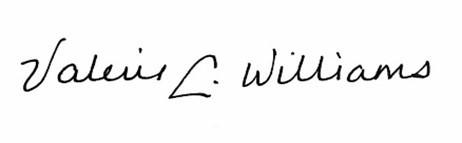 Valerie C. WilliamsDirectorOffice of Special Education Programscc: State Part C CoordinatorPercentage (%)Determination87.50%Meets RequirementsSectionTotal Points AvailablePoints EarnedScore (%)Results8675.00%Compliance1414100.00%Number of Children Reported in Indicator C3 (i.e., outcome data)579Number of Children Reported Exiting in 618 Data (i.e., 618 exiting data)999Percentage of Children Exiting who are Included in Outcome Data (%)57.96Data Completeness Score (please see Appendix A for a detailed description of this calculation)1Data Anomalies Score (please see Appendix B for a detailed description of this calculation)2Data Comparison Score (please see Appendix C for a detailed description of this calculation)2Performance Change Score (please see Appendix D for a detailed description of this calculation)1Summary Statement PerformanceOutcome A: Positive Social Relationships SS1 (%)Outcome A: Positive Social Relationships SS2 (%)Outcome B: Knowledge and Skills SS1 (%)Outcome B: Knowledge and Skills SS2 (%)Outcome C: Actions to Meet Needs SS1 (%)Outcome C: Actions to Meet Needs SS2 (%)FFY 2022 45.83%76.17%76.94%61.14%84.15%71.50%FFY 2021 38.63%71.35%74.16%57.30%88.76%77.82%Part C Compliance Indicator (2)Performance (%) Full Correction of Findings of Noncompliance Identified in FFY 2021 (3)ScoreIndicator 1: Timely service provision100.00%N/A2Indicator 7: 45-day timeline100.00%N/A2Indicator 8A: Timely transition plan100.00%N/A2Indicator 8B: Transition notification100.00%N/A2Indicator 8C: Timely transition conference100.00%N/A2Timely and Accurate State-Reported Data100.00%2Timely State Complaint DecisionsN/AN/ATimely Due Process Hearing DecisionsN/AN/ALongstanding Noncompliance2Programmatic Specific ConditionsNoneUncorrected identified noncomplianceNoneData Completeness ScorePercent of Part C Children included in Outcomes Data (C3) and 618 Data0Lower than 34%134% through 64%265% and aboveOutcome APositive Social RelationshipsOutcome BKnowledge and SkillsOutcome CActions to Meet NeedsCategory aPercent of infants and toddlers who did not improve functioningCategory bPercent of infants and toddlers who improved functioning but not sufficient to move nearer to functioning comparable to same-aged peersCategory cPercent of infants and toddlers who improved functioning to a level nearer to same-aged peers but did not reach itCategory dPercent of infants and toddlers who improved functioning to reach a level comparable to same-aged peersCategory ePercent of infants and toddlers who maintained functioning at a level comparable to same-aged peersOutcome\CategoryMeanStDev-1SD+1SDOutcome A\Category a1.573.26-1.694.83Outcome B\Category a1.393-1.64.39Outcome C\Category a1.262.6-1.333.86Outcome\CategoryMeanStDev-2SD+2SDOutcome A\ Category b24.079.016.0542.08Outcome A\ Category c20.9613.11-5.2747.19Outcome A\ Category d26.979.617.7446.2Outcome A\ Category e26.4315.4-4.3757.23Outcome B\ Category b25.639.716.2145.04Outcome B\ Category c29.4412.564.3254.57Outcome B\ Category d31.028.1114.847.25Outcome B\ Category e12.518.23-3.9628.98Outcome C\ Category b20.988.893.1938.76Outcome C\ Category c23.4913.59-3.6850.66Outcome C\ Category d33.368.2816.849.93Outcome C\ Category e20.9115.22-9.5351.35Data Anomalies ScoreTotal Points Received in All Progress Areas00 through 9 points110 through 12 points213 through 15 pointsNumber of Infants and Toddlers with IFSP’s Assessed in your State579Outcome A — Positive Social RelationshipsCategory aCategory bCategory cCategory dCategory eState Performance121052178363Performance (%)2.07%18.13%3.63%13.47%62.69%Scores11110Outcome B — Knowledge and SkillsCategory aCategory bCategory cCategory dCategory eState Performance899118239115Performance (%)1.38%17.10%20.38%41.28%19.86%Scores11111Outcome C — Actions to Meet NeedsCategory aCategory bCategory cCategory dCategory eState Performance055110182232Performance (%)0.00%9.50%19.00%31.43%40.07%Scores11111Total ScoreOutcome A4Outcome B5Outcome C5Outcomes A-C14Data Anomalies Score2PercentilesOutcome A SS1Outcome A SS2Outcome B SS1Outcome B SS2Outcome C SS1Outcome C SS21045.63%35.29%54.05%27.07%51.93%33.56%9082.58%69.37%81.10%56.55%85.30%71.29%Data Comparison ScoreTotal Points Received Across SS1 and SS200 through 4 points15 through 8 points29 through 12 pointsSummary Statement (SS)Outcome A: Positive Social Relationships SS1Outcome A: Positive Social Relationships SS2Outcome B: Knowledge and Skills SS1Outcome B: Knowledge and Skills SS2Outcome C: Actions to meet needs SS1Outcome C: Actions to meet needs SS2Performance (%)45.83%76.17%76.94%61.14%84.15%71.50%Points121212Total Points Across SS1 and SS2(*)9Your State’s Data Comparison Score2Indicator 3 Overall Performance Change ScoreCut Points for Change Over Time in Summary Statements Total Score0Lowest score through 314 through 728 through highestSummary Statement/ Child OutcomeFFY 2021 NFFY 2021 Summary Statement (%)FFY 2022 NFFY 2022 Summary Statement (%)Difference between Percentages (%)Std Errorz valuep-valuep<=.05Score: 0 = significant decrease; 1 = no significant change; 2 = significant increaseSS1/Outcome A: Positive Social Relationships23338.63%21645.83%7.210.04651.54820.1216NO1SS1/Outcome B: Knowledge and Skills41874.16%46476.94%2.780.02900.95770.3382NO1SS1/Outcome C: Actions to meet needs26788.76%34784.15%-4.610.0275-1.67600.0937NO1SS2/Outcome A: Positive Social Relationships54171.35%57976.17%4.820.02631.83170.067NO1SS2/Outcome B: Knowledge and Skills54157.30%57961.14%3.840.02941.30700.1912NO1SS2/Outcome C: Actions to meet needs54177.82%57971.50%-6.320.0259-2.43840.0148YES0Total Points Across SS1 and SS25Your State’s Performance Change Score1APR IndicatorValid and ReliableTotal1112113114115116117118A118B118C1191110111111Subtotal13Timely Submission Points -  If the FFY 2022 APR was submitted  on-time, place the number 5 in the cell on the right.5Grand Total - (Sum of Subtotal and Timely Submission Points) =18TableTimelyComplete DataPassed Edit CheckTotal Child Count/Settings Due Date: 8/30/231113Exiting Due Date: 2/21/241113Dispute Resolution Due Date: 11/15/231113Subtotal9Grand Total (Subtotal X 2) =18.00A. APR Grand Total18B. 618 Grand Total18.00C. APR Grand Total (A) + 618 Grand Total (B) =36.00Total N/A Points in APR Data Table Subtracted from Denominator0Total N/A Points in 618 Data Table Subtracted from Denominator0.00Denominator36.00D. Subtotal (C divided by Denominator) (3) =1.0000E. Indicator Score (Subtotal D x 100) =100.00618 Data CollectionEMAPS SurveyDue DatePart C Child Count and SettingPart C Child Count and Settings in EMAPS8/30/2023Part C ExitingPart C Exiting Collection in EMAPS2/21/2024Part C Dispute Resolution Part C Dispute Resolution Survey in EMAPS11/15/2023(1) Total number of written signed complaints filed.0(1.1) Complaints with reports issued.0(1.1) (a) Reports with findings of noncompliance.0(1.1) (b) Reports within timelines.0(1.1) (c) Reports within extended timelines.0(1.2) Complaints pending. 0(1.2) (a) Complaints pending a due process hearing. 0(1.3) Complaints withdrawn or dismissed. 0(2) Total number of mediation requests received through all dispute resolution processes. 0(2.1) Mediations held. 0(2.1) (a) Mediations held related to due process complaints. 0(2.1) (a) (i) Mediation agreements related to due process complaints. 0(2.1) (b) Mediations held no related to due process complaints. 0(2.1) (b) (i) Mediation agreements not related to due process complaints. 0(2.2) Mediations pending. 0(2.3) Mediations not held. 0(3) Total number of due process complaints filed. 0Has your state adopted Part C due process hearing procedures under 34 CFR 303.430(d)(1) or Part B due process hearing procedures under 34 CFR 303.430(d)(2)?PARTB(3.1) Resolution meetings (applicable ONLY for states using Part B due process hearing procedures).0(3.1) (a) Written settlement agreements reached through resolution meetings. 0(3.2) Hearings fully adjudicated. 0(3.2) (a) Decisions within timeline. 0(3.2) (b) Decisions within extended timeline.0(3.3) Hearings pending. 0(3.4) Due process complaints withdrawn or dismissed (including resolved without a hearing).0